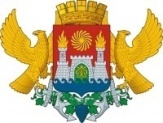 АДМИНИСТРАЦИЯ ГОРОДСКОГО ОКРУГА С ВНУТРИГОРОДСКИМ ДЕЛЕНИЕМ«ГОРОД МАХАЧКАЛА»МУНИЦИПАЛЬНОЕ БЮДЖЕТНОЕ ОБЩЕОБРАЗОВАТЕЛЬНОЕ УЧРЕЖДЕНИЕ«ЛИЦЕЙ №52»ул. Громова,6-ж, Республика Дагестан,  г. Махачкала, 367009,  факс(8722)69-47-80    тел. 69-47-80              e-mаil: ege200652@yandex.ru ОГРН 1060560002282,ИНН/КПП 0560022085/057301001 , ОКПО  49166700   ПРИКАЗ                                                                                                                                                                                                  13.01.2021 г.                                                                                                                       №710-П  «Об итогах образовательной деятельности  во   II  четверти (I полугодии)   2020-2021 учебного года»       В целях  эффективной  организации  учебно-воспитательного процесса,  в  рамках  внутришкольного контроля, контроля за качеством образовательного    процесса по  итогам II четверти (I полугодии)  был осуществлён  сбор  данных  об успеваемости обучающихся 2-11-х классов с целью  дальнейшего  анализа и выработки рекомендаций. Анализ  итогов  II четверти (I полугодия) 2020-2021 учебного года  показал следующее (справка об итогах успеваемости учащихся за первое полугодие 2020-2021 учебного года, протокол педагогического совета №4 от 13.01.21 года): Всего в лицее обучается 2021 учащихся. По итогам первого полугодия   аттестовано 1741 учащихся 2-11 классов.  Качество ЗУН по лицею составило 42,7%.  На "отлично" успевают 191 учащихся. Неуспевающих по итогам 1 полугодия 2020 - 2021 учебного года 11 человек. Освоили образовательный стандарт учащиеся 2 –11 классов в количестве 1730 человек, что составило 99,4%.В первом полугодии проводилась индивидуальная работа по вопросу повышения качества ЗУН и успеваемости как с учениками, так и с учителями. Данный вопрос рассматривался на заседании педагогического совета по итогам первой учебной четверти, на общешкольном родительском собрании, на совещаниях при директоре, при завуче; работа со слабоуспевающими учениками просматривалась во время посещения уроков, проверки   документации лицея. Учителя прошли индивидуальное собеседование с директором, с заместителями директора по УВР, с руководителями ПМО. Определенная работа была проведена коллективом педагогов со способными детьми. Проведены предметные школьные олимпиады, победители которых приняли участие в городских олимпиадах и заняли призовые места.	Согласно плану внутришкольного контроля проведена проверка «Выполнение теоретической и практической части образовательных программ в I полугодии  2020 – 2021 учебного года». Цель проведенного мониторинга: подведение итогов работы учителей по выполнению учебных программ в I полугодии  2020 – 2021 учебного года. В ходе проверки были использованы классные журналы 1 – 11 классов, рабочие программы, проведено собеседование с учителями начальных классов и учителями – предметниками.	Проверено количественное и качественное выполнение учебных программ: количество фактически проведенных уроков, выполнение практической части программы, реализация национально – регионального компонента.Проверка показала, что учебные программы по предметам выполнены в полном объеме во всех классах и по всем предметам.План-график промежуточной  аттестации  выполнен,  имеются  справки  и  приказы,   итоги  обследований обсуждались  на  совещаниях разного уровня. Воспитательная работа проводилась согласно плану. Однако, материалы внутришкольного контроля, итоги первого полугодия показывают, что не все учителя используют такие принципы работы с учащимися в классах низкого уровня, как: Признание потенциальных возможностей каждого ученика; Исключение всякого давления на детей, создание доброжелательной, доверительной обстановки; Поощрение вовлеченности ученика в совместную деятельность, констатация даже самых маленьких учебных успехов; Поиск возможных точек соприкосновения учебных ЗУН и практической деятельности; Индивидуальное применение учебных программ в зависимости от способностей и возможностей учеников; Совместная практическая деятельность учителя и ученика в учебной и воспитательной работе. На основании вышеизложенногоприказываю:1.Считать результаты образовательной деятельности МБОУ «Лицей №52»  во II четверти  (I полугодии)  2020-2021  учебного года  удовлетворительными.2. Отметить-  стабильные  показатели  успеваемости  (100%)   во  2- 4,  51, 52, 53,54, 55, 57, 61, 62, 63, 64,65, 66, 71, 72, 75,  8м, 8б, 8и, 81, 82, 9м, 9б, 9г, 10м, 10б, 11м, 11б классах;- высокие показатели  качества обучения (КО)   во  2 - 4 классах  (40% и 60%), кроме 26(кл. рук. Тайгибова З.М.-38,9%), 36 (кл. рук. Мехманова И.Э.-32,0%)  и в 52, 54,  56, 61, 62,  63, 64, 65, 66, 67, 71,72,76,77, 8м, 8г, 8б, 9м, 9б, 10м, 10б,11л классах (30 - 66%);-  низкий показатель КО    в  51,  53, 55, 8м, 73, 74, 75,  11о   классах   - 9%  -   29%;- нестабильный показатель успеваемости (ниже 100%)  в  56, 73, 74,8л , 91 , 10о, 11о  классах (от 86% до 97%).3. Зам. директора  по УВР Селимову Н.И., Ибрагимовой У.М., Султановой С.Ф.:1.1. Провести тщательный анализ исполнения  плана работы лицея, скорректировать работу по его реализации на 2 полугодие (до 20.01.2021 г.)1.2. Составить план мероприятий по предупреждению неуспеваемости обучающихся по результатам 2 четверти.1.3. При осуществлении внутришкольного контроля во втором полугодии отслеживать эффективность использования методик обучения учащихся с низкой мотивацией, профессиональные качества учителей. 1.4. По результатам I полугодия спланировать и обеспечить внутришкольный тематический контроль по вопросу «Работа с неуспевающими учащимися и учащимися «группы риска» на уроке. 1.5.  Усилить контроль  за организацией и проведением индивидуальной работы с неуспевающими учащимися с целью недопущения неудовлетворительных результатов по предметам в 3 четверти.1.6. Уделять внимание организации и использованию индивидуальных заданий разноуровневого характера.1.7. По результатам I полугодия поставить  на контроль деятельность учащихся и учителей-предметников, работающих  в    5-11 классах, в целях  дальнейшего недопущения  неаттестованных обучающихся, а также обучающихся, получивших «2».2. Классным руководителям:  2.1. Координировать совместные действия с учителями – предметниками по увеличению качества образования с учащимися из резерва (в течение 3 четверти)2.2. Следить  строго  за  посещаемостью учащихся   из  группы  «риска»,  посещать  этих учащихся на дому, о пропусках своевременно сообщать администрации лицея.2.3. Провести совместные рейды по посещению семей учащихся совместно с ПДН (январь - март).3. Классным руководителям 56(кл. рук. Габибуллаева Б.А.), 73(кл. рук. Курбайтаева Г.А.), 74(кл. рук. Нурмагомедова Х.А.), 8л (кл. рук. Ахмедов А.М.),   10о (кл. рук. Герейханова Д.Г.), 11о (кл. рук. Комарова Е.К.), 91 (кл. рук. Абдуллаева А.Н.) спланировать работу по повышению качества обучения, повысить уровень обученности до 100 %.4. Учителям:    4.1.   Продолжить работу по предотвращению неуспеваемости и пропусков уроков без уважительных причин согласно Плана работы со слабоуспевающими обучающимися.4.2.  Использовать  формы и методы оптимизации и  активизации познавательной деятельности при организации индивидуальной подготовительной работы с учащимися при подготовке к промежуточной   аттестации. 4.3. Используя дифференцированный и индивидуальный подход в обучении, добиваться улучшения успеваемости учащихся, имеющих по итогам первого полугодия по одной «4» и одной «3»; неудовлетворительные оценки по предметам. 4.4. Усилить работу с сильными и слабыми учащимися, а также с одаренными детьми;4.5. На каждом уроке тщательно продумывать систему работы с  неуспевающими   и слабоуспевающими, больше внимания уделять выполнению тестовых заданий;        4.6. Всем учителям проводить дополнительные консультации по сложным темам, вести учет пробелов в знаниях учащихся, выявлять продвинутость учащихся по предмету. Особое внимание обратить на подготовку учащихся 9-х и 11-х классов к ГИА.4.7.Учителям начальных классов, русского языка и литературы больше и качественно работать над навыками выразительного чтения, развитием монологической речи учащихся.5. Контроль за исполнением приказа оставляю за собой.                       Директор               МБОУ «Лицей №52»                                  /Сафарова С.Ш. /